РЕШЕНИЕО проведении конкурса по отбору кандидатур на должность главы муниципального образования «Красногвардейский район» и назначении выборов главы муниципального образования «Красногвардейский район» по результатам конкурсаВ соответствии с частью 2.1 статьи 36 Федерального закона от 6 октября 2003 года № 131-ФЗ «Об общих принципах организации местного самоуправления в Российской Федерации», пунктом 2.3 статьи 34 Закона Республики Адыгея от 31 марта 2005 года № 294 «О местном самоуправлении», Уставом муниципального образования «Красногвардейский район», Положением о порядке проведения конкурса по отбору кандидатур на должность главы муниципального образования «Красногвардейский район» и выборов главы муниципального образования «Красногвардейский район» по результатам конкурса, утвержденным решением Совета народных депутатов муниципального образования «Красногвардейский район» от 19 августа 2016 года № 199, в связи с досрочным прекращением полномочий главы муниципального образования «Красногвардейский район», Совет народных депутатов муниципального образования «Красногвардейский район»      РЕШИЛ:	1. Провести конкурс по отбору кандидатур на должность главы муниципального образования «Красногвардейский район» (далее – конкурс).2. Установить, что конкурс проводится в соответствии с условиями, определенными Положением о порядке проведения конкурса по отбору кандидатур на должность главы муниципального образования «Красногвардейский район» и выборов главы муниципального образования «Красногвардейский район» по результатам конкурса, утвержденным решением Совета народных депутатов муниципального образования «Красногвардейский район» от 19 августа 2016 года № 199 (опубликовано в газете «Дружба» от 3 сентября 2016 года № 107-108 (8897-8898), размещено на сайте муниципального образования «Красногвардейский район» в сети «Интернет» - http://old.amokr.ru/files/amokr/uni_documents/ 199_ot_19.08.2016.doc).3. Установить:3.1. Дату и время проведения конкурса – 27 июня 2020 года в 10 часов 00 минут.3.2. Место проведения конкурса - зал заседаний администрации муниципального образования «Красногвардейский район» (Республика Адыгея, Красногвардейский район, село Красногвардейское, улица Чапаева, дом 93, 2 этаж).4. Организацию и проведение конкурса возложить на конкурсную комиссию по отбору кандидатур на должность главы муниципального образования «Красногвардейский район» (далее – конкурсная комиссия), сформированную в соответствии с Положением о порядке проведения конкурса по отбору кандидатур на должность главы муниципального образования «Красногвардейский район» и выборов главы муниципального образования «Красногвардейский район» по результатам конкурса, утвержденным решением Совета народных депутатов муниципального образования «Красногвардейский район» от 19 августа 2016 года № 199.5. Установить:5.1. Дату начала приема предложений по персональному составу конкурсной комиссии – 21 мая 2020 года.5.2. Дату окончания приема предложений по персональному составу конкурсной комиссии – 25 мая 2020 года.5.3. Время приема предложений по персональному составу конкурсной комиссии – в рабочие дни с 09 часов 00 минут до 13 часов 00 минут и с 13 часов 48 минут до 17 часов 00 минут.5.4.  Место приема предложений по персональному составу конкурсной комиссии – кабинет № 50 здания администрации муниципального образования «Красногвардейский район» (Республика Адыгея, Красногвардейский район, село Красногвардейское, улица Чапаева, дом 93).6. Обратиться к Главе Республики Адыгея Кумпилову М.К. с просьбой назначить четырех членов конкурсной комиссии, а также двух резервных членов конкурсной комиссии.7. Установить, что кандидат, изъявивший желание участвовать в конкурсе, представляет в конкурсную комиссию в сроки, установленные в части 8 настоящего решения, документы, предусмотренные частями 6.1 и 6.2 Положения о порядке проведения конкурса по отбору кандидатур на должность главы муниципального образования «Красногвардейский район» и выборов главы муниципального образования «Красногвардейский район» по результатам конкурса, утвержденного решением Совета народных депутатов муниципального образования «Красногвардейский район» от 19 августа 2016 года № 199.8. Установить:8.1. Дату начала приема документов – 26 мая 2020 года.8.2. Дату окончания приема документов – 15 июня 2020 года.8.3. Время приема документов – в понедельник – пятницу с 09 часов 00 минут до 13 часов 00 минут и с 13 часов 48 минут до 17 часов 00 минут, суббота и воскресенье – выходные дни.8.4. Место приема документов – кабинет № 50 здания администрации муниципального образования «Красногвардейский район» (Республика Адыгея, Красногвардейский район, село Красногвардейское, улица Чапаева, дом 93).9. Установить:9.1. Дату проведения выборов главы муниципального образования «Красногвардейский район» из числа кандидатов, представленных конкурсной комиссией по результатам конкурса, (далее - выборы главы муниципального образования «Красногвардейский район») – 03 июля 2020 года.9.2. Время проведения выборов главы муниципального образования «Красногвардейский район» - 10 часов 00 минут.9.3. Место проведения выборов главы муниципального образования «Красногвардейский район» – зал заседаний администрации муниципального образования «Красногвардейский район» (Республика Адыгея, Красногвардейский район, село Красногвардейское, улица Чапаева, дом 93, 2 этаж). 	10. Опубликовать настоящее решение в газете «Дружба», разместить в официальном сетевом издании «Газета Красногвардейского района «Дружба» (http://kr-drugba.ru, ЭЛ № ФС77-74720 от 29.12.2018 г.), а также на официальном сайте муниципального образования «Красногвардейский район» в сети «Интернет» (www.amokr.ru).11. Настоящее решение вступает в силу со дня его официального опубликования.Председатель Совета народных депутатовмуниципального образования«Красногвардейский район»                                  		     А.В. Выставкина с. Красногвардейское20 мая 2020 года№ 276СОВЕТ НАРОДНЫХ ДЕПУТАТОВМУНИЦИПАЛЬНОГО ОБРАЗОВАНИЯ «КРАСНОГВАРДЕЙСКИЙ РАЙОН»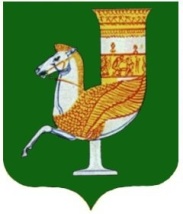 МУНИЦИПАЛЬНЭ ГЪЭПСЫКIЭ ЗИIЭУ «КРАСНОГВАРДЕЙСКЭ РАЙОНЫМ» ИНАРОДНЭ ДЕПУТАТХЭМ Я СОВЕТ 